SESSION 2015BACCALAURÉAT TECHNOLOGIQUESciences et Technologies de l’Industrie et du Développement DurableENSEIGNEMENTS TECHNOLOGIQUES TRANSVERSAUXCorrigéRobot de traite autonome Lely Astronaut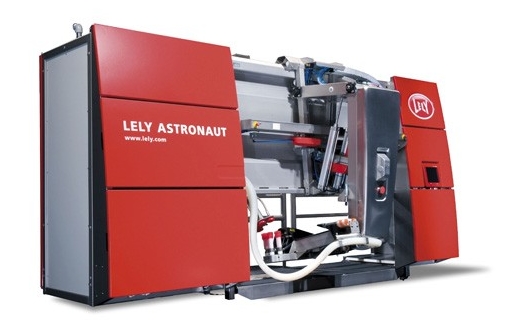 PARTIE 1 : Augmenter la productivité de la ferme tout en limitant les impacts environnementaux1.1 Utilisation d’un robot de traite, comment préserver la qualité du lait ?1.1.1Les conditions qui assurent une bonne qualité du lait sont :Réduire l’apparition de germes pathogènes.Réduire l’indice de lipolyse.Les deux exigences principales qui préservent la bonne santé des animaux :Éviter la contamination d’un animal à l’autre.Assurer le suivi individuel des animaux.1.1.2Les six ensembles principaux du robot ASTRONAUT A3 :le traitement du laitL’armoire de commandeLe nettoyageLe bras de traiteLe boxL’unité de traiteL’unité de traite se compose de :le bloc de soins pré-traitele bloc de soins post-traiteles gobelets trayeursLa détection des pisLa pompe à vide1.2 Comment rendre autonome la traite d’une vache ?1.2.1Mouvement du chariot par rapport au bâti Mvt(1/0) : translation rectiligne (suivant x) assurée par le vérin V1.Mouvement du bras supérieur par rapport au chariot Mvt(2/1) : rotation (d'axe A,x) assurée par les 2 vérins V2.Mouvement du bras par rapport au bras supérieur Mvt(3/2) : rotation (d'axe B,x) assurée par le vérin V3.1.2.2Le poids P de la vache est obtenu avec la relation P = P1 + P2 + P3 + P4 1.2.3la position du centre de gravité dans le plan (x,y) est :Xv =1211,8 mm et Yv = 374,1 mm 1.2.4Lorsque les valeurs de P1 et P3 vont augmenter, la valeur de Xv calculée va augmenter, ce qui correspond bien à un déplacement de la vache vers l'avant.Le vérin V1 va permettre de déplacer le bras de traite vers l'avant pour assurer la continuité de la traite.1.2.5Le système est en mesure d’assurer la traite de façon automatique, car il peut s’adapter en temps réel à la position de la vache lorsque celle-ci se déplace sur le sol de pesage et s’escamoter entièrement pour permettre à la vache de quitter le box de traite.1.3 Comment gérer les différents outils de la ferme ?1.3.1Adresse des robots : 2 adresses appartenant à { 10.4.1.2 ;  10.4.1.10 }masque : 11111111 11111111 11111111 00000000 (base 2) soit 255.255.255.0 (base 10)un & logique bit à bit entre une adresse réseau et le  masque donne l'adresse réseausoit 10.4.1.0Le réseau est un réseau privé 10.4.1.0 appartient à (10.0.0.1 ; 10.255.255.254)les plages d'adresses disponibles sont : 10.4.1.80 à 10.4.1.254 1.3.2Le protocole de transport est TCPAdresse de  l'IP source : 109.27.63.109Nombre de vaches traites 2421.3.3Les vaches ne sont pas sensibles au rendu des couleurs, les  3  types de projecteurs  peuvent convenir.Pour minimiser le nombre de projecteurs, on choisit des projecteurs de 400 W avec des lampes HPS qui ont la meilleure efficacité lumineuseLa trame permettant d'allumer la lampe n°18 est :1.3.4La souplesse et les adresses encore disponibles permettent d’intégrer de nouveaux équipements et animaux. La gestion optimisée de l’éclairage permet d’augmenter la production de lait.1.4 Comment diminuer l’empreinte carbone du fonctionnement de la ferme ?Mise en place d’un champ solaire1.4.1Les intitulés des valeurs sont les suivantes       avec la valeur numérique :Courant de court-circuit                                           8,37 ATension à circuit ouvert                                           22,1 VTension à puissance maxi                                       17,7 VIntensité à puissance maxi                                    7,63 ANombre de cellules                                                  36Comparaison modèle / réel :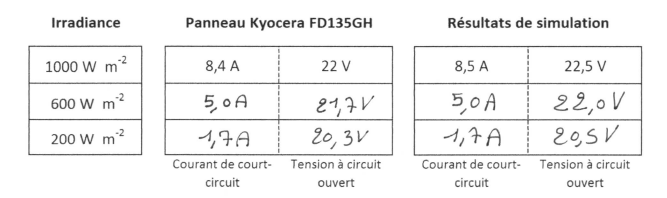 	Nous observons  des résultats numériques comparables et une forme des courbes similaires,  le modèle est satisfaisant.1.4.2Le point de puissance maximum vaut 72 W.Le rôle de l’algorithme MPPT est de faire fonctionner l’onduleur au point de puissance produite maximale. Quelles que soient les conditions d’éclairement du module.  1.4.3La pompe est en marche si : ((tst>VseuilTemp) & (pho> VseuilLux) & (flo ≠1)) 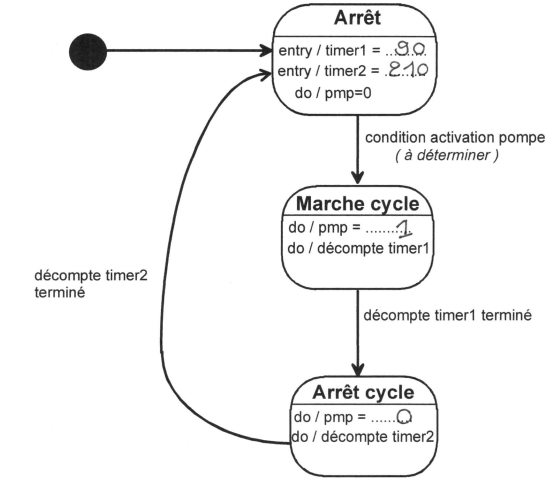 1.4.4Pour Limoges on a une production annuelle moyenne d’environ 3,85 kWh.m-2.J-1d’où Psolaire = 3,85 x 365 x 74 x  11,25 / 100 = 11 700 kWhMise en place d’un échangeur thermique1.4.5Ej = m . C. Δθ (j)Ej = 1,751 106 . 3750 . 15 = 9,848 1010 JEj = 27 358 KWh1.4.6Gain = 1,7 106 . 0,9 . 15 = 22 950 kWh.1.4.7Le surcoût de consommation pour 250 vaches laitières : 365 x 250 = 91 250 kWh 1.4.8La proportion est de 35000 / 91250 = 38 %Les équipements d’énergie renouvelables de la ferme compensent une part non négligeable du surcoût de la consommation électrique due aux robots de traite.PARTIE 2 : La structure du bâtiment peut-elle supporter l’ajout des panneaux photovoltaïques ?2.1 Modélisation du bâtiment sans les panneaux photovoltaïques2.1.1Le coefficient de sécurité est de : 275.106 / 26 955 320 =10,2 2.1.2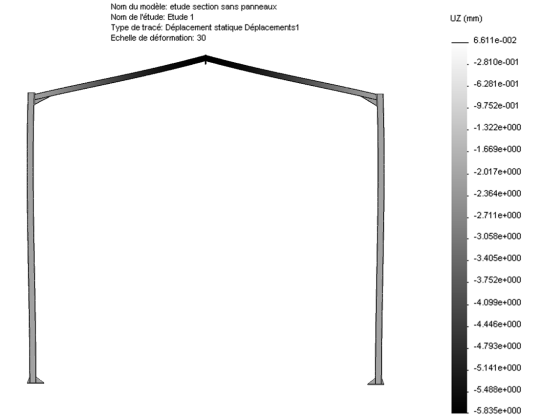 2.2 Ajout de panneaux photovoltaïques.2.2.1masse des panneaux 70 x 10,9 = 763 kgsur le toit, on a disposé 10 panneaux sur la longueur et 7 panneaux sur la largeur, donc la longueur de toit sur laquelle sont disposés les panneaux est de 10 x 1,499 = 14,99m. Les traverses étant espacées de 2 m, la masse des panneaux va donc se répartir sur 8 traverses soit une surcharge de (763 x 9,81)/8 = 935,6 N par traversesoit une charge linéique = 935,6 / 5 = 187 N.m-12.2.2La valeur maximum de la contrainte équivalente de Von Mises dans la structure du bâtiment équipé de panneaux solaires est de 32 988 584 Nm-2.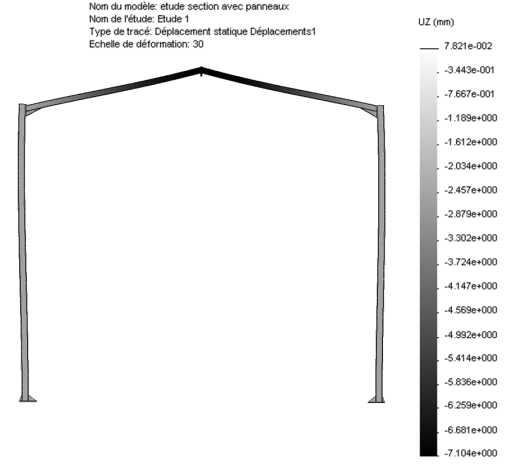 2.2.3L'augmentation de la valeur maximum de la contrainte équivalente de Von Mises dans la structure du bâtiment équipée de panneaux solaire est de 32 988 584 -26 955 320 = 60 332 264 Nm-2.soit une augmentation de (60332264 / 26955320) x 100 = 22,4 %.L'augmentation du déplacement vertical de la structure équipée de panneaux solaire est de 7,1 - 5,84 = 1,26 mm soit une augmentation de (1,26 / 5,84) x 100 = 21,6 %.Ces valeurs sont en accord avec les objectifs fixés, augmentation < 25%STARTAdresseFonctionDonnéesLCREND3A……….3138.XXXXXXXXXXXX0D0A